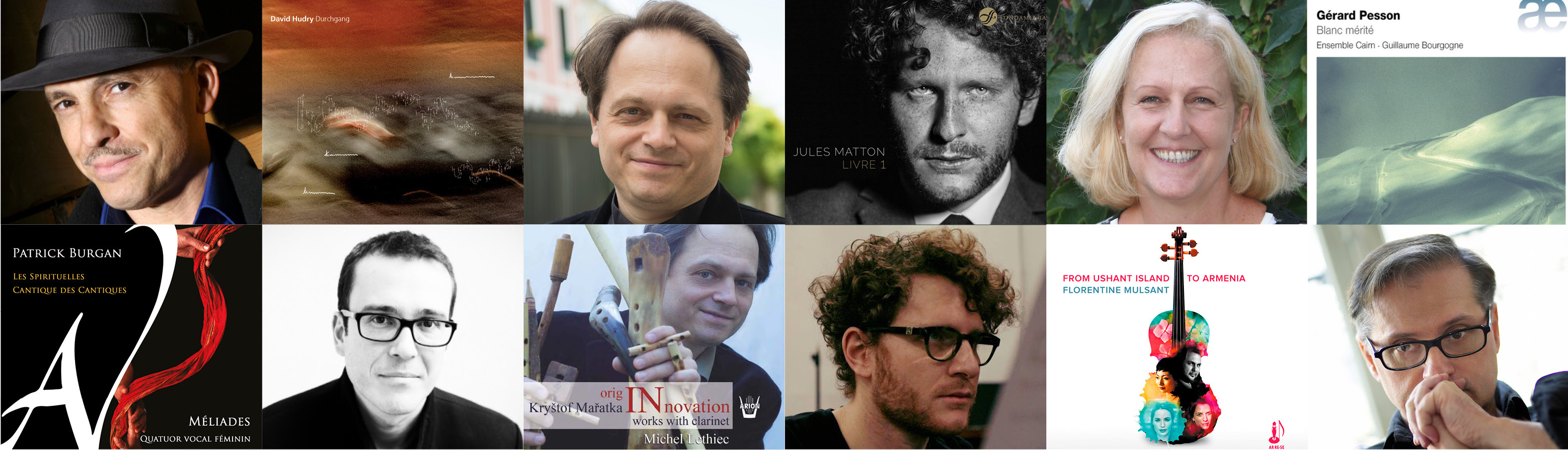 Merci de reporter les commentaires dans le document joint « Synthèse des commentaires », prévu à cet effet.REMISE DES VOTES = VENDREDI 8 MARS 2019NOM DU LYCÉECODE POSTALVILLECLASSE(S)VOTEPATRICK BURGANNOMBRE DE VOIX =DAVID HUDRYNOMBRE DE VOIX =KRYSTOF MARATKANOMBRE DE VOIX =JULES MATTONNOMBRE DE VOIX =FLORENTINE MULSANTNOMBRE DE VOIX =GÉRARD PESSONNOMBRE DE VOIX =TOTAL DES VOIX EXPRIMÉES = CHOIX DU PROFESSEUR